附件4：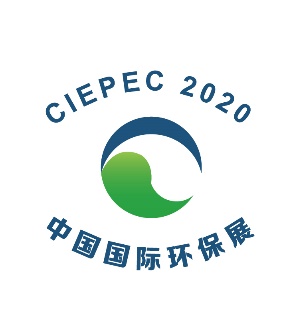 第十八届中国国际环保展览会（CIEPEC 2020）参展商宣传服务方案会刊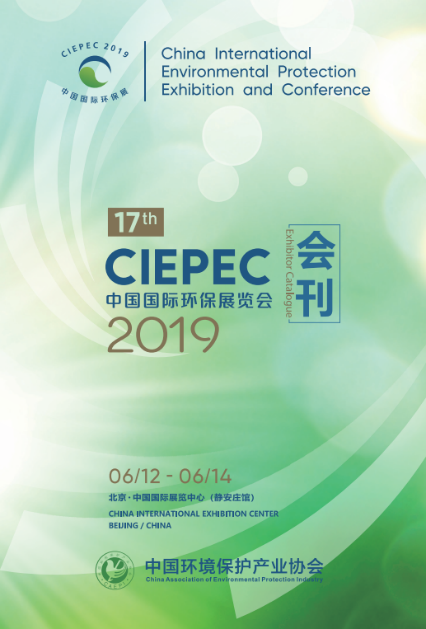 规格：216（高）×146（宽）mm, 彩色，300DPI，PDF格式。数量：20000册观众导览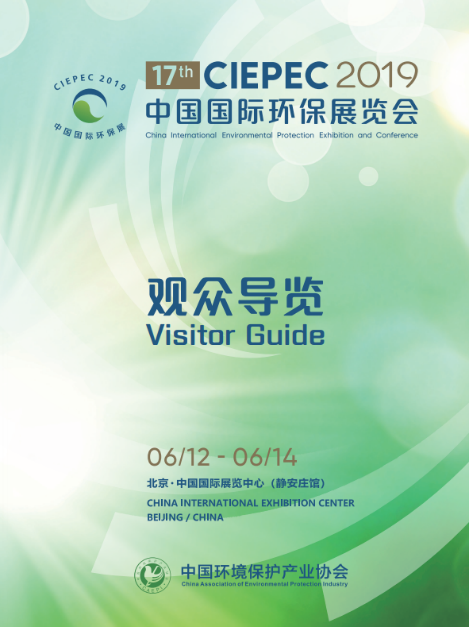 规格：210（宽）×285（高）mm, 彩色，300DPI，PDF格式。数量：50000册资料袋（单面）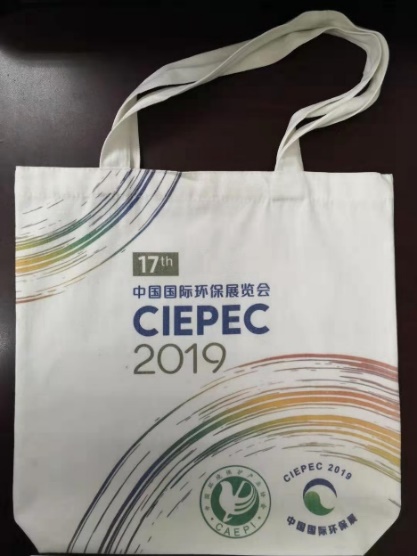 数量：20000个宣传费：250000元（棉布材质，含制作成本。）胸卡（背面）及挂绳（单面）包括：参展商、观众、主办方、工作人员、媒体、VIP胸卡。宣传内容由企业设计，协会审核。数量：50000张规格：140（高）x100（宽）mm，彩色，300DPI，PDF格式。宣传费：200000元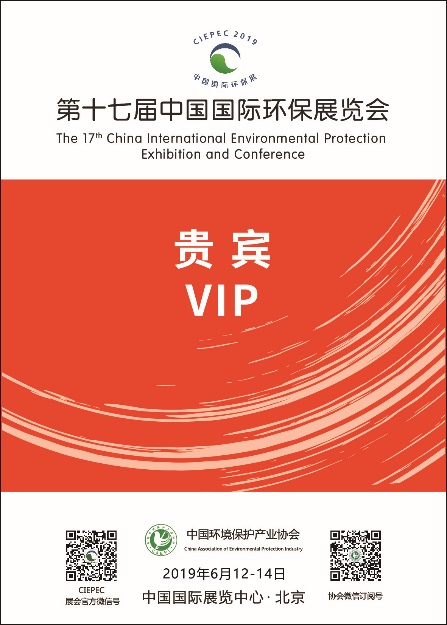 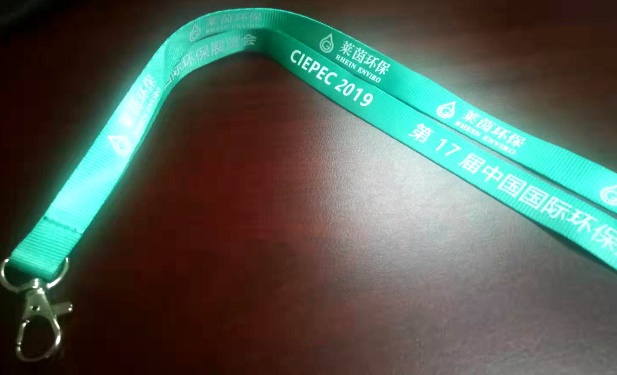 CIEPEC官方微信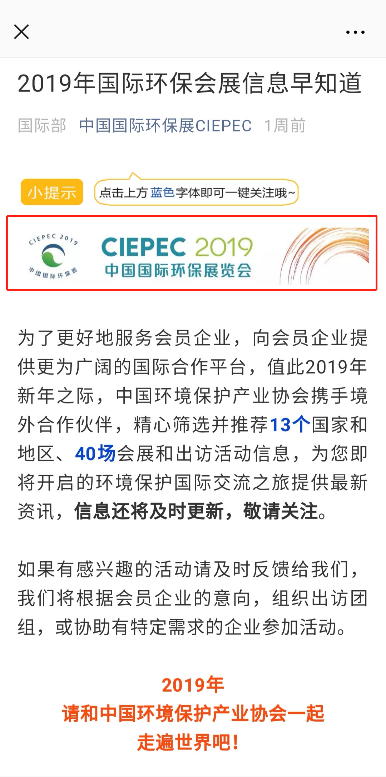 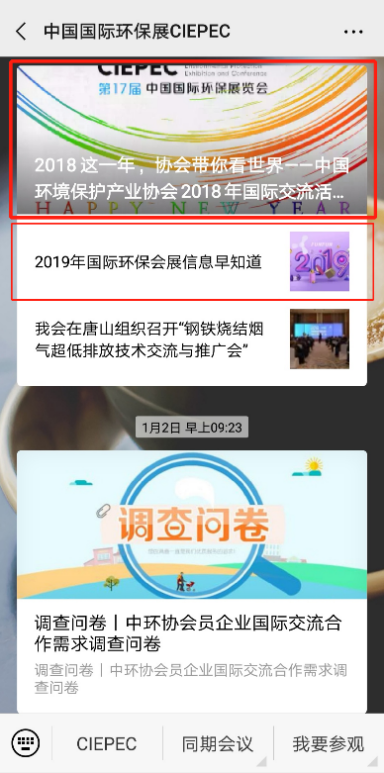 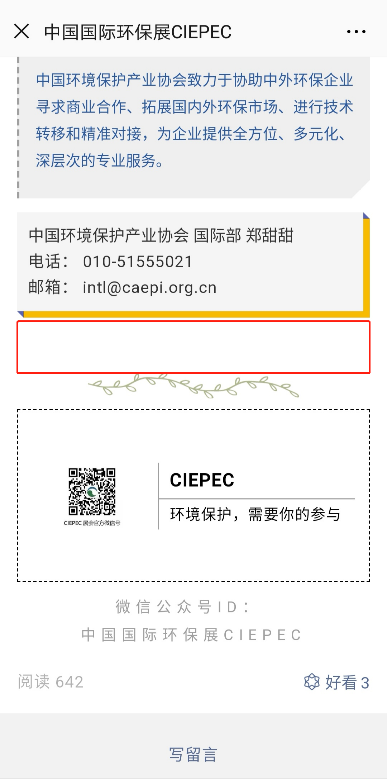 短信宣传展前通过短信发送贵司参展信息，高效邀请预登记观众亲临参观。展会期间预告各类现场活动及展台信息，增加会晤机会。直接发送至5万核心观众数据库。形式：文字短信。规格：1条/次（65字符内，含标点）2条/次（134字符内，含标点）短信内容必须包含“回TD退订”字样。短信内容由展商提供。宣传费：15000元/1条，25000元/2条。页面/位置宣传费 (元)整页/封底30000整页/封三20000整页/内页10000页面/位置宣传费 (元)整页/封底30000整页/封三20000整页/内页10000宣传形式规格宣传费头条植入图片图片JPG/PNG格式10000元/周头条图文推送图文内容或编辑好的微信链接8000元/1期非头条图文推送图文内容或编辑好的微信链接5000元/1期